УПРАВЛЕНИЕОБРАЗОВАНИЯ АДМИНИСТРАЦИИСЕРГИЕВО-ПОСАДСКОГО МУНИЦИПАЛЬНОГО РАЙОНАМОСКОВСКОЙ ОБЛАСТИМУНИЦИПАЛЬНОЕ  БЮДЖЕТНОЕ ДОШКОЛЬНОЕОБРАЗОВАТЕЛЬНОЕ УЧРЕЖДЕНИЕ«ДЕТСКИЙ САД КОМБИНИРОВАННОГО ВИДА № 60141370,г.Хотьково, ул.Дачная, 1тел.(8496) 543-00-90.Конспект образовательной деятельности по конструированию «Замок-крепость»Подготовили и провели воспитателиБулахова О.С., Щепанская О.М.Цели. Формировать интерес к разнообразным зданиям и сооружениям. Поощрять желание передавать их особенности в конструктивной деятельности.Задачи: Закрепить умение создавать постройку (мост, здания) по собственному замыслу. Закрепить творческое воображение и фантазию. Продолжать учить сооружать постройки, объединенные общей темой. Закрепить навыки коллективной работы: умение распределять обязанности, работать в соответствии с общим замыслом, не мешая друг другу.Предварительная работа. Знакомство детей с русским народным творчеством: чтение сказок и былин про богатырей – защитников земли русской.Материалы.1.Конструктор «Лесовичок», ЛЕГО, фигурки солдат, картины: «Три богатыря» Васнецова, вид на Московский кремль.Ход  образовательной  деятельности:Воспитатель: Мы с вами живем в России. Раньше наша страна называлась Русь. Наша страна была всегда богата лесами, в которых водилось много животных и птиц; реками, в которых плавало много рыбы. Русь всегда славилась урожаями злаков, в земле было много полезных ископаемых. Много врагов было у нас. То с одной, то с другой стороны нападали на Русь враги. Дети, а кто защищал нашу родину?Дети: богатыри.Воспитатель: Правильно, а кто, по-вашему, нарисован на этой картине Ю. Васнецова? Дети: Илья Муромец, Алёша Попович, Добрыня Никитич. Воспитатель: Молодцы! Про них сложили много сказок, сняли много фильмов и мультфильмов, потому что они помогали жителям Руси выжить. Но не всегда богатыри были рядом. Чтобы укрыться от врагов во время нападения, строили крепости. Чаще всего их называли «кремль». Крепости располагались на возвышенностях  и на берегах рек, потому что река – самая надежная преграда, чтобы защититься от нападающих.                                                                         Поговорим о том, какие были крепости. Сначала они были деревянные. Но они часто горели. Поэтому стали возводить каменные стены. Все крепости выполняли главную задачу: защита всех, кто проживал за ее стенами. На сторожевых башнях, которые были со всех сторон, находились воины, которые смотрели, приближается ли враг. В случае опасности раздавался набат (били в большие барабаны) или звонили в колокола. Все население бросало свои дела, бежало в укрытие. Ворота закрывались, поднимались мосты. В стенах были проделаны отверстия – бойницы, через которые удобно было стрелять, не подвергая свою жизнь опасности. На самой стене можно было спокойно стоять нескольким воинам, не мешая друг другу. Со всех сторон были смотровые площадки. Посмотрите на стену в Нижегородском кремле. Давайте превратимся в русских воинов и пойдем искать место для крепости, вокруг которой потом построим город. Мы поплывем по реке, потому что практически вся наша земля в то время была покрыта непроходимыми лесами. Садитесь в лодки. (Физкультминутка)Мы плывем по речке дружно:                                                                                         Город нам построить нужно.                                                                                              Стоп, приплыли, выходи.                                                                                                                И деревья руби.                                                                                                                     Надо стену возводить                                                                                                              И глубокий ров прорыть.                                                                                                           Если враг придет к нам вдруг,                                                                                                 Мы услышим громкий звук:                                                                                            Барабаны будут бить                                                                                                                 И колокола звонить.                                                                                                              Всех с округи пригласим.                                                                                                             И врага мы победим.Воспитатель: Теперь пора приступить к строительству. За этим столом команда будет строить деревянную крепость с помощью конструктора «Лесовичок», а за этим - пластмассовую из конструктора ЛЕГО. За другими столами мы построим дома для каждой крепости из деревянного и пластмассового конструктора. При этом вы должны все, попробовать сделать в своих вариантах, о чем мы сейчас узнали,Воспитатель: Молодцы ребята! С чем вы сегодня познакомились?                                                                                           А теперь сюрприз. Я хочу дать вам для игры фигурки воинов. Фотоотчёт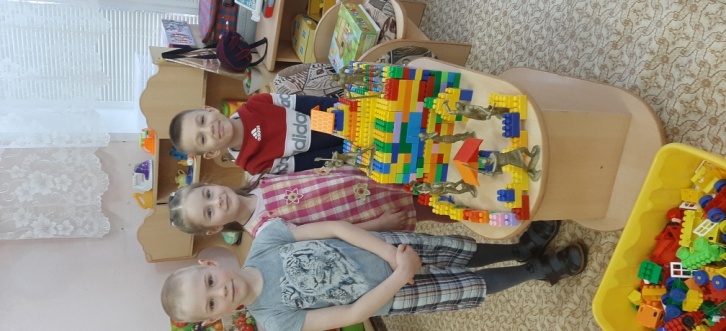 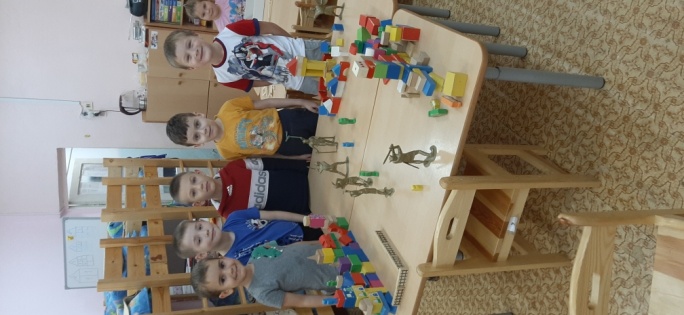 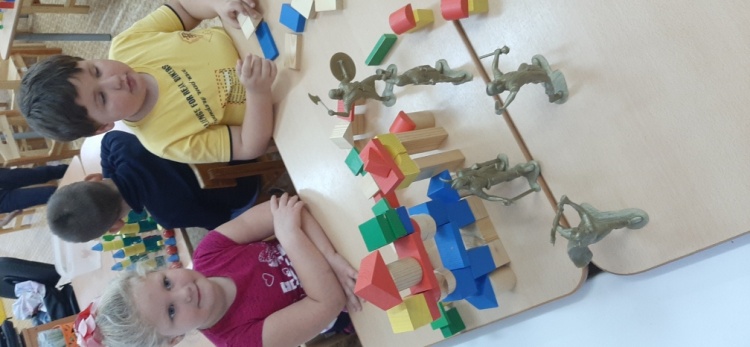 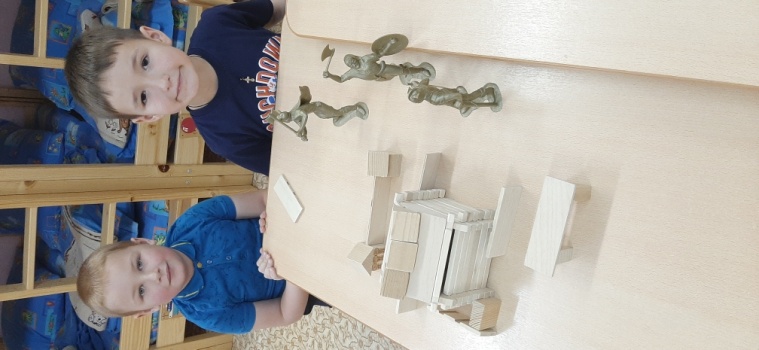 